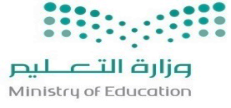 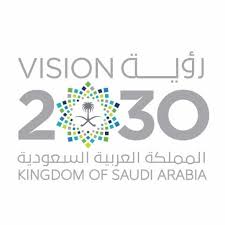 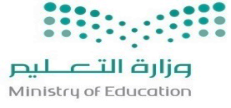 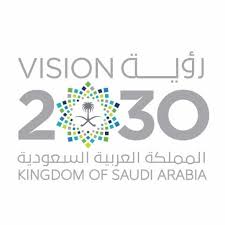 مانتهت الأسئلةدعواتي لكم بالتوفيقالمراجعةالمراجعةالمصححةالمصححةالدرجةالدرجةرقم السؤالالتوقيعالاسمالتوقيعالاسمكتابةًرقمًارقم السؤالالسؤال الأولالسؤال الثانيالسؤال الثالثالمجموع40المجموع15السؤال الأول  :  ضع دائرة حول الحرف الذي يمثل الاجابة الصحيحة فيما يليتولي خادم الحرمين الشريفين الملك سلمان بن عبدالعزيز الحكم عامتولي خادم الحرمين الشريفين الملك سلمان بن عبدالعزيز الحكم عامتولي خادم الحرمين الشريفين الملك سلمان بن عبدالعزيز الحكم عامتولي خادم الحرمين الشريفين الملك سلمان بن عبدالعزيز الحكم عامتولي خادم الحرمين الشريفين الملك سلمان بن عبدالعزيز الحكم عامتولي خادم الحرمين الشريفين الملك سلمان بن عبدالعزيز الحكم عامتولي خادم الحرمين الشريفين الملك سلمان بن عبدالعزيز الحكم عامتولي خادم الحرمين الشريفين الملك سلمان بن عبدالعزيز الحكم عام1441د1440ج1430ب1436أمن إنسانية خادم الحرمين الشريفين الملك سلمان دعمه للجمعية الخيرية لرعاية الأيتاممن إنسانية خادم الحرمين الشريفين الملك سلمان دعمه للجمعية الخيرية لرعاية الأيتاممن إنسانية خادم الحرمين الشريفين الملك سلمان دعمه للجمعية الخيرية لرعاية الأيتاممن إنسانية خادم الحرمين الشريفين الملك سلمان دعمه للجمعية الخيرية لرعاية الأيتاممن إنسانية خادم الحرمين الشريفين الملك سلمان دعمه للجمعية الخيرية لرعاية الأيتاممن إنسانية خادم الحرمين الشريفين الملك سلمان دعمه للجمعية الخيرية لرعاية الأيتاممن إنسانية خادم الحرمين الشريفين الملك سلمان دعمه للجمعية الخيرية لرعاية الأيتاممن إنسانية خادم الحرمين الشريفين الملك سلمان دعمه للجمعية الخيرية لرعاية الأيتاماحساندارتقاءجإنسانبوقارأ قضى الملك سلمان بن عبدالعزيز أميراً على منطقة الريااض حوالي قضى الملك سلمان بن عبدالعزيز أميراً على منطقة الريااض حوالي قضى الملك سلمان بن عبدالعزيز أميراً على منطقة الريااض حوالي قضى الملك سلمان بن عبدالعزيز أميراً على منطقة الريااض حوالي قضى الملك سلمان بن عبدالعزيز أميراً على منطقة الريااض حوالي قضى الملك سلمان بن عبدالعزيز أميراً على منطقة الريااض حوالي قضى الملك سلمان بن عبدالعزيز أميراً على منطقة الريااض حوالي قضى الملك سلمان بن عبدالعزيز أميراً على منطقة الريااض حوالي          20عاماًد10عاماًج34عاماًبعاماً58أأنشأ المركز العالمي لمكافحة الفكر المتطرف(إعتدال) في عهد الملكأنشأ المركز العالمي لمكافحة الفكر المتطرف(إعتدال) في عهد الملكأنشأ المركز العالمي لمكافحة الفكر المتطرف(إعتدال) في عهد الملكأنشأ المركز العالمي لمكافحة الفكر المتطرف(إعتدال) في عهد الملكأنشأ المركز العالمي لمكافحة الفكر المتطرف(إعتدال) في عهد الملكأنشأ المركز العالمي لمكافحة الفكر المتطرف(إعتدال) في عهد الملكأنشأ المركز العالمي لمكافحة الفكر المتطرف(إعتدال) في عهد الملكأنشأ المركز العالمي لمكافحة الفكر المتطرف(إعتدال) في عهد الملكخالددسلمانجعبداللهبسعودأمن جوانب عناية خادم الحرمين الشريفين بالتاريخ والتراث افتتاح حي الطريف فيمن جوانب عناية خادم الحرمين الشريفين بالتاريخ والتراث افتتاح حي الطريف فيمن جوانب عناية خادم الحرمين الشريفين بالتاريخ والتراث افتتاح حي الطريف فيمن جوانب عناية خادم الحرمين الشريفين بالتاريخ والتراث افتتاح حي الطريف فيمن جوانب عناية خادم الحرمين الشريفين بالتاريخ والتراث افتتاح حي الطريف فيمن جوانب عناية خادم الحرمين الشريفين بالتاريخ والتراث افتتاح حي الطريف فيمن جوانب عناية خادم الحرمين الشريفين بالتاريخ والتراث افتتاح حي الطريف فيمن جوانب عناية خادم الحرمين الشريفين بالتاريخ والتراث افتتاح حي الطريف في.           مكةدالقصيمجحريملاءب         الدرعيةأ أطلق خادم الحرمين الشريفين الملك سلمان بن عبدالعزيز ضمن رؤية 2030 مشروع أطلق خادم الحرمين الشريفين الملك سلمان بن عبدالعزيز ضمن رؤية 2030 مشروع أطلق خادم الحرمين الشريفين الملك سلمان بن عبدالعزيز ضمن رؤية 2030 مشروع أطلق خادم الحرمين الشريفين الملك سلمان بن عبدالعزيز ضمن رؤية 2030 مشروع أطلق خادم الحرمين الشريفين الملك سلمان بن عبدالعزيز ضمن رؤية 2030 مشروع أطلق خادم الحرمين الشريفين الملك سلمان بن عبدالعزيز ضمن رؤية 2030 مشروع أطلق خادم الحرمين الشريفين الملك سلمان بن عبدالعزيز ضمن رؤية 2030 مشروع أطلق خادم الحرمين الشريفين الملك سلمان بن عبدالعزيز ضمن رؤية 2030 مشروع          المدن السياحيةدنيومجالجنادريهبالتطويرأ يعنى بتقديم حلول سكانية تلبي احتياجات و تطلعات الأسرة السعودية  يعنى بتقديم حلول سكانية تلبي احتياجات و تطلعات الأسرة السعودية  يعنى بتقديم حلول سكانية تلبي احتياجات و تطلعات الأسرة السعودية  يعنى بتقديم حلول سكانية تلبي احتياجات و تطلعات الأسرة السعودية  يعنى بتقديم حلول سكانية تلبي احتياجات و تطلعات الأسرة السعودية  يعنى بتقديم حلول سكانية تلبي احتياجات و تطلعات الأسرة السعودية  يعنى بتقديم حلول سكانية تلبي احتياجات و تطلعات الأسرة السعودية  يعنى بتقديم حلول سكانية تلبي احتياجات و تطلعات الأسرة السعودية برنامج اعتدالدبرنامج التخصيصجبرنامج جودة الحياةببرنامج الاسكانأ لزيادة خدمات  حجاج وزوار بيت الله الحرام والمسجد النبوي والعناية بالتاريخ الإسلامي انشىء برنامج لزيادة خدمات  حجاج وزوار بيت الله الحرام والمسجد النبوي والعناية بالتاريخ الإسلامي انشىء برنامج لزيادة خدمات  حجاج وزوار بيت الله الحرام والمسجد النبوي والعناية بالتاريخ الإسلامي انشىء برنامج لزيادة خدمات  حجاج وزوار بيت الله الحرام والمسجد النبوي والعناية بالتاريخ الإسلامي انشىء برنامج لزيادة خدمات  حجاج وزوار بيت الله الحرام والمسجد النبوي والعناية بالتاريخ الإسلامي انشىء برنامج لزيادة خدمات  حجاج وزوار بيت الله الحرام والمسجد النبوي والعناية بالتاريخ الإسلامي انشىء برنامج لزيادة خدمات  حجاج وزوار بيت الله الحرام والمسجد النبوي والعناية بالتاريخ الإسلامي انشىء برنامج لزيادة خدمات  حجاج وزوار بيت الله الحرام والمسجد النبوي والعناية بالتاريخ الإسلامي انشىء برنامجتكافلدالاسكانججودة الحياةبخدمة ضيوف الرحمنأ اشرف على مشروع نيوم صاحب السمو الملكي اشرف على مشروع نيوم صاحب السمو الملكي اشرف على مشروع نيوم صاحب السمو الملكي اشرف على مشروع نيوم صاحب السمو الملكي اشرف على مشروع نيوم صاحب السمو الملكي اشرف على مشروع نيوم صاحب السمو الملكي اشرف على مشروع نيوم صاحب السمو الملكي اشرف على مشروع نيوم صاحب السمو الملكيسلطان بن سلماندالوليد بن طلالجخالد الفيصلبمحمد بن سلمانأيرمي الى تحويل المملكة الى قوة صناعية رائدة ومنصة لوجستية دوليةيرمي الى تحويل المملكة الى قوة صناعية رائدة ومنصة لوجستية دوليةيرمي الى تحويل المملكة الى قوة صناعية رائدة ومنصة لوجستية دوليةيرمي الى تحويل المملكة الى قوة صناعية رائدة ومنصة لوجستية دوليةيرمي الى تحويل المملكة الى قوة صناعية رائدة ومنصة لوجستية دوليةيرمي الى تحويل المملكة الى قوة صناعية رائدة ومنصة لوجستية دوليةيرمي الى تحويل المملكة الى قوة صناعية رائدة ومنصة لوجستية دوليةيرمي الى تحويل المملكة الى قوة صناعية رائدة ومنصة لوجستية دوليةبرنامج  تطويردبرنامج تطوير الصناعةجبرنامج جودة الحياةببرنامج الإسكانأيرمي الى التميز في الآداء الحكومي والإرتقاء بمستوى الخدمات المعيشيةيرمي الى التميز في الآداء الحكومي والإرتقاء بمستوى الخدمات المعيشيةيرمي الى التميز في الآداء الحكومي والإرتقاء بمستوى الخدمات المعيشيةيرمي الى التميز في الآداء الحكومي والإرتقاء بمستوى الخدمات المعيشيةيرمي الى التميز في الآداء الحكومي والإرتقاء بمستوى الخدمات المعيشيةيرمي الى التميز في الآداء الحكومي والإرتقاء بمستوى الخدمات المعيشيةيرمي الى التميز في الآداء الحكومي والإرتقاء بمستوى الخدمات المعيشيةيرمي الى التميز في الآداء الحكومي والإرتقاء بمستوى الخدمات المعيشيةجمعية انساندبرنامج جودة الحياةجبرنامج الإسكانببرنامج التحول الوطنيأيعنى بتحسين الجوانب المالية والإستثمارية وزيادة كفاءة الإنفاق والإيرادات برنامجيعنى بتحسين الجوانب المالية والإستثمارية وزيادة كفاءة الإنفاق والإيرادات برنامجيعنى بتحسين الجوانب المالية والإستثمارية وزيادة كفاءة الإنفاق والإيرادات برنامجيعنى بتحسين الجوانب المالية والإستثمارية وزيادة كفاءة الإنفاق والإيرادات برنامجيعنى بتحسين الجوانب المالية والإستثمارية وزيادة كفاءة الإنفاق والإيرادات برنامجيعنى بتحسين الجوانب المالية والإستثمارية وزيادة كفاءة الإنفاق والإيرادات برنامجيعنى بتحسين الجوانب المالية والإستثمارية وزيادة كفاءة الإنفاق والإيرادات برنامجيعنى بتحسين الجوانب المالية والإستثمارية وزيادة كفاءة الإنفاق والإيرادات برنامججودة الحياةدالإسكانجالتحول الوطنيب تطوير القطاع الماليأعدد خطوط الطول عدد خطوط الطول عدد خطوط الطول عدد خطوط الطول عدد خطوط الطول عدد خطوط الطول عدد خطوط الطول عدد خطوط الطول 30د90ج180ب360أخط الطول الرئيسي ودرجته صفرخط الطول الرئيسي ودرجته صفرخط الطول الرئيسي ودرجته صفرخط الطول الرئيسي ودرجته صفرخط الطول الرئيسي ودرجته صفرخط الطول الرئيسي ودرجته صفرخط الطول الرئيسي ودرجته صفرخط الطول الرئيسي ودرجته صفرالسرطاندالجديججرينتشبالاستواءأعدد دواائر العرضعدد دواائر العرضعدد دواائر العرضعدد دواائر العرضعدد دواائر العرضعدد دواائر العرضعدد دواائر العرضعدد دواائر العرض30د90ج360ب180أ15السؤال الثاني  :  ضع علامة   أما العبارة الصحيحة و علامة × أما العبارة الخاطئة (            ) تلقى الملك سلمان تعليمه في مدرسة الأمراء بالرياض(            ) تولي الملك سلمان  الحكم خلفاً لأخيه الملك فهد بن عبدالعزيز يرحمه الله(            )من حرص الملك سلمان على العلم دوامه على القراءة يومياً(            ) ولد خادم الحرمين الشريفين الملك سلمان في مدينة جدة(            )عرف الملك سلمان بالدقة والانضباط في العمل(            ) من أهم أعما ل الخير للملك سلمان بن عبد العزيز مساعدة الدول الفقيرة(            ) ساند حكام المملكة العربية السعودية القضية الفلسطينية منذ القدم(            ) أعلنت رؤية المملكة 2030 في عهد الملك عبد الله(            )تحسين مستوى العيش ونمط الحياة من أسس برنامج جودة الحياة(            )الموقع الجغرافي لوطني محور مهم في رؤية 2030(            )تقع مدينة نيوم المستقبلية في شمال غرب السعودية بالقرب من خليج العقبة(            )التخصيص يعنى بتعزيز دور القطاع الخاص في تقديم الخدمات(            )العمق الإسلامي والعربي لوطني لانه يوجد فيه الحرمين الشريفين(            )الملاعب والمتاحف والمطاعم من الأماكن الترفيهية لتحسين نمط الحياة(            )من إنجازات الملك سلمان تمكين المرأه في مجالات العمل المختلفةالسؤال الثالث   :   ضع الكلمات الموجودة في الجدول التالي  في الفراغ المناسب  10المستقبل الجديدلمطقة الرياضسلمان بن عبدالعزيزرؤية 2030رفع معاشات الضمان الاجتماعيرياض الأطفال اطلاق برنامج التحول الوطنيادفع ريالاً تنقذ عربياًخط الاستواءجائحة كورونامن ابرز قرارات الملك سلمان في المئة يوم الأولى من توليه الحكم …………………… اعد الملك سلمان برنامج وطني وتنفيذه تحت شعار ……………………لمساعدة الاشقاء  الفلسطينيين.حصلت المرأة السعودية على حق التصويت في الانتخابات البلدية في عهد الملك ………………… اتخذ الملك سلمان عدد من الإجراءات لمواجهة ………………………لحماية المواطنين والمقيمين  .من ابرز إنجازات الملك سلمان بن عبد العزيز……………………..مما يدل على فكر خادم الحرمين الشريفين  التطويري التطور الكبير ل…………..،،عندما كان أميراً عليها. هي دوائر وهمية ترسم على الكرة الأرضية  والدائرة الرئيسة هي ………………….ويقسم الكرة الأرضية لجزء شمالي وآخر جنوبي. هي خطة مستقبلية  للطموحات والأهداف التي نريد تحقيقها ………………… اسم نيوم يعني …………………من الأهداف  توسيع المراحل الأولية في التعليم مثل …………………..